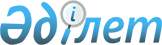 О бюджете сельского округа Жосалы на 2024-2026 годыРешение Кармакшинского районного маслихата Кызылординской области от 25 декабря 2023 года № 119.
      В соответствии с пунктом 2 статьи 75 Кодекса Республики "Бюджетный кодекс Республики Казахстан", пункта 2-7 статьи 6 Закона Республики Казахстан "О местном государственном управлении и самоуправлении в Республике Казахстан" Кармакшинский районный маслихат Кызылординской области РЕШИЛ:
      1. Утвердить бюджет сельского округа Жосалы на 2024-2026 годы согласно приложениям 1, 2 и 3 соответственно, в том числе на 2024 год в следующих объемах:
      1) доходы – 68 982,5 тысяч тенге, в том числе:
      налоговые поступления – 1 476 тысяч тенге;
      неналоговые поступления – 0;
      поступления от продажи основного капитала – 9,5 тысяч тенге;
      поступления трансфертов – 67 497 тысяч тенге;
      2) затраты – 69 403,4 тысяч тенге;
      3) чистое бюджетное кредитование – 0;
      бюджетные кредиты – 0;
      погашение бюджетных кредитов– 0;
      4) сальдо по операциям с финансовыми активами – 0;
      приобретение финансовых активов - 0;
      поступления от продажи финансовых активов государства - 0;
      5) дефицит (профицит) бюджета – - 420,9 тысяч тенге;
      6) финансирование дефицита (использование профицита) бюджета – 420,9 тысяч тенге;
      поступление займов - 0;
      погашение займов - 0;
      используемые остатки бюджетных средств – 420,9 тысяч тенге.
      Сноска. Пункт 1 - в редакции решения Кармакшинского районного маслихата Кызылординской области от 27.03.2024 № 144 (вводится в действие с 01.01.2024).


      2. Учесть, что в 2024 году объем бюджетной субвенций, передаваемый из районного бюджета в бюджет сельского округа Жосалы установлен в размере 67 389 тысяч тенге.
      2-1. Предусмотреть возврат неиспользованных (недоиспользованных) целевых трансфертов, выделенных из районного бюджета в 2023 году в районный бюджет в сумме 0,3 тысяч тенге.
      Сноска. Решение дополнено пунктом 2-1 в соответствии с решением Кармакшинского районного маслихата Кызылординской области от 27.03.2024 № 144 (вводится в действие с 01.01.2024).


      2-2. Утвердить целевые трансферты, предусмотренные в бюджете сельского округа Жосалы на 2024 год за счет республиканского бюджета согласно приложению 4.
      Сноска. Решение дополнено пунктом 2-2 в соответствии с решением Кармакшинского районного маслихата Кызылординской области от 27.03.2024 № 144 (вводится в действие с 01.01.2024).


      3. Настоящее решение вводится в действие с 1 января 2024 года. Бюджет сельского округа Жосалы на 2024 год
      Сноска. Приложение 1 - в редакции решения Кармакшинского районного маслихата Кызылординской области от 27.03.2024 № 144 (вводится в действие с 01.01.2024). Бюджет сельского округа Жосалы на 2025 год Бюджет сельского округа Жосалы на 2026 год Целевые трансферты, предусмотренные в бюджете сельского округа Жосалы на 2024 год за счет республиканского бюджета
      Сноска. Решение дополнено приложением 4 в соответствии с решением Кармакшинского районного маслихата Кызылординской области от 27.03.2024 № 144 (вводится в действие с 01.01.2024).
					© 2012. РГП на ПХВ «Институт законодательства и правовой информации Республики Казахстан» Министерства юстиции Республики Казахстан
				
      Председатель Кармакшинского районного маслихата: 

Ә.Қошалақов
Приложение 1 к решению
Кармакшинского районного маслихата
Кызылординской области
от "25" декабря 2023 года № 119
Категория
Категория
Категория
Категория
Категория
Сумма, тысяч тенге
Класс
Класс
Класс
Класс
Сумма, тысяч тенге
Подкласс
Подкласс
Подкласс
Сумма, тысяч тенге
Специфика
Специфика
Сумма, тысяч тенге
Наименование
Наименование
Сумма, тысяч тенге
1.Доходы
1.Доходы
68982,5
1
Налоговые поступления
Налоговые поступления
1476
01
Подоходный налог
Подоходный налог
379
2
Индивидуальный подоходный налог
Индивидуальный подоходный налог
379
04
Hалоги на собственность
Hалоги на собственность
1029
1
Hалоги на имущество
Hалоги на имущество
59
3
Земельный налог
Земельный налог
20
4
Hалог на транспортные средства
Hалог на транспортные средства
950
05
Внутренние налоги на товары, работы и услуги
Внутренние налоги на товары, работы и услуги
68
3
Поступления за использование природных и других ресурсов
Поступления за использование природных и других ресурсов
68
2
Неналоговые поступления
Неналоговые поступления
0
3
Поступления от продажи основного капитала
Поступления от продажи основного капитала
9,5
03
Продажа земли и нематериальных активов
Продажа земли и нематериальных активов
9,5
1
Продажа земли
Продажа земли
9,5
4
Поступления трансфертов 
Поступления трансфертов 
67497
02
Трансферты из вышестоящих органов государственного управления
Трансферты из вышестоящих органов государственного управления
67497
3
Трансферты из районного (города областного значения) бюджета
Трансферты из районного (города областного значения) бюджета
67497
Функциональная группа 
Функциональная группа 
Функциональная группа 
Функциональная группа 
Функциональная группа 
Сумма, тысяч тенге
Функциональная подгруппа
Функциональная подгруппа
Функциональная подгруппа
Функциональная подгруппа
Сумма, тысяч тенге
Администратор бюджетных программ
Администратор бюджетных программ
Администратор бюджетных программ
Сумма, тысяч тенге
Программа
Программа
Сумма, тысяч тенге
Наименование
Сумма, тысяч тенге
2.Затраты
69403,4
01
Государственные услуги общего характера
40773
1
Представительные, исполнительные и другие органы, выполняющие общие функции государственного управления
40773
124
Аппарат акима города районного значения, села, поселка, сельского округа
40773
001
Услуги по обеспечению деятельности акима города районного значения, села, поселка, сельского округа
40773
07
Жилищно-коммунальное хозяйство
6715,1
3
Благоустройство населенных пунктов
6715,1
124
Аппарат акима города районного значения, села, поселка, сельского округа
6715,1
008
Освещение улиц в населенных пунктах
2222
009
Обеспечение санитарии населенных пунктов
272,1
011
Благоустройство и озеленение населенных пунктов
4221
08
Культура, спорт, туризм и информационное пространство
21915
1
Деятельность в области культуры
21915
124
Аппарат акима города районного значения, села, поселка, сельского округа
21915
006
Поддержка культурно-досуговой работы на местном уровне
21915
15
Трансферты
0,3
1
Трансферты
0,3
124
Аппарат акима города районного значения, села, поселка, сельского округа
0,3
048
Возврат неиспользованных (недоиспользованных) целевых трансфертов
0,3
3.Чистое бюджетное кредитование
0
Бюджетные кредиты
0
Погашение бюджетных кредитов
0
4. Сальдо по операциям с финансовыми активами
0
Приобретение финансовых активов
0
Поступления от продажи финансовых активов государства
0
5. Дефицит (профицит) бюджета
-420,9
6. Финансирование дефицита (использование профицита) бюджета
420,9
8
Используемые остатки бюджетных средств
420,9
01
Остатки бюджетных средств
420,9
1
Свободный остатки бюджетных средств
420,9Приложение 2 к решению
Кармакшинского районного маслихата
Кызылординской области
от "25" декабря 2023 года № 119
Категория
Категория
Категория
Категория
Категория
Сумма, тысяч тенге
Класс
Класс
Класс
Класс
Сумма, тысяч тенге
Подкласс
Подкласс
Подкласс
Сумма, тысяч тенге
Специфика
Специфика
Сумма, тысяч тенге
Наименование
Наименование
Сумма, тысяч тенге
1.Доходы
1.Доходы
75481
1
Налоговые поступления
Налоговые поступления
1346
01
Подоходный налог
Подоходный налог
220
2
Индивидуальный подоходный налог
Индивидуальный подоходный налог
220
04
Hалоги на собственность
Hалоги на собственность
1120
1
Hалоги на имущество
Hалоги на имущество
64
3
Земельный налог
Земельный налог
21
4
Hалог на транспортные средства
Hалог на транспортные средства
1035
05
Внутренние налоги на товары, работы и услуги
Внутренние налоги на товары, работы и услуги
6
3
Поступления за использование природных и других ресурсов
Поступления за использование природных и других ресурсов
6
2
Неналоговые поступления
Неналоговые поступления
0
3
Поступления от продажи основного капитала
Поступления от продажи основного капитала
0
4
Поступления трансфертов 
Поступления трансфертов 
74135
02
Трансферты из вышестоящих органов государственного управления
Трансферты из вышестоящих органов государственного управления
74135
3
Трансферты из районного (города областного значения) бюджета
Трансферты из районного (города областного значения) бюджета
74135
Функциональная группа 
Функциональная группа 
Функциональная группа 
Функциональная группа 
Функциональная группа 
Сумма, тысяч тенге
Функциональная подгруппа
Функциональная подгруппа
Функциональная подгруппа
Функциональная подгруппа
Сумма, тысяч тенге
Администратор бюджетных программ
Администратор бюджетных программ
Администратор бюджетных программ
Сумма, тысяч тенге
Программа
Программа
Сумма, тысяч тенге
Наименование
Сумма, тысяч тенге
2.Затраты
75481
01
Государственные услуги общего характера
43897
1
Представительные, исполнительные и другие органы, выполняющие общие функции государственного управления
43897
124
Аппарат акима города районного значения, села, поселка, сельского округа
43897
001
Услуги по обеспечению деятельности акима города районного значения, села, поселка, сельского округа
43897
07
Жилищно-коммунальное хозяйство
6345
3
Благоустройство населенных пунктов
6345
124
Аппарат акима города районного значения, села, поселка, сельского округа
6345
008
Освещение улиц в населенных пунктах
2333
011
Благоустройство и озеленение населенных пунктов
4012
08
Культура, спорт, туризм и информационное пространство
25239
1
Деятельность в области культуры
25239
124
Аппарат акима города районного значения, села, поселка, сельского округа
25239
006
Поддержка культурно-досуговой работы на местном уровне
25239
3.Чистое бюджетное кредитование
0
Бюджетные кредиты
0
Погашение бюджетных кредитов
0
4. Сальдо по операциям с финансовыми активами
0
Приобретение финансовых активов
0
Поступления от продажи финансовых активов государства
0
5. Дефицит (профицит) бюджета
0
6. Финансирование дефицита (использование профицита) бюджета
0
 7
Поступления займов
0
16
Погашение займов
0
8
Используемые остатки бюджетных средств
0Приложение 3 к решению
Кармакшинского районного маслихата
Кызылординской области
от "25" декабря 2023 года № 119
Категория
Категория
Категория
Категория
Категория
Сумма, тысяч тенге
Класс
Класс
Класс
Класс
Сумма, тысяч тенге
Подкласс
Подкласс
Подкласс
Сумма, тысяч тенге
Специфика
Специфика
Сумма, тысяч тенге
Наименование
Наименование
Сумма, тысяч тенге
1.Доходы
1.Доходы
76440
1
Налоговые поступления
Налоговые поступления
1472
01
Подоходный налог
Подоходный налог
245
2
Индивидуальный подоходный налог
Индивидуальный подоходный налог
245
04
Hалоги на собственность
Hалоги на собственность
1220
1
Hалоги на имущество
Hалоги на имущество
68
3
Земельный налог
Земельный налог
22
4
Hалог на транспортные средства
Hалог на транспортные средства
1130
05
Внутренние налоги на товары, работы и услуги
Внутренние налоги на товары, работы и услуги
7
3
Поступления за использование природных и других ресурсов
Поступления за использование природных и других ресурсов
7
2
Неналоговые поступления
Неналоговые поступления
0
3
Поступления от продажи основного капитала
Поступления от продажи основного капитала
0
4
Поступления трансфертов 
Поступления трансфертов 
74968
02
Трансферты из вышестоящих органов государственного управления
Трансферты из вышестоящих органов государственного управления
74968
3
Трансферты из районного (города областного значения) бюджета
Трансферты из районного (города областного значения) бюджета
74968
Функциональная группа 
Функциональная группа 
Функциональная группа 
Функциональная группа 
Функциональная группа 
Сумма, тысяч тенге
Функциональная подгруппа
Функциональная подгруппа
Функциональная подгруппа
Функциональная подгруппа
Сумма, тысяч тенге
Администратор бюджетных программ
Администратор бюджетных программ
Администратор бюджетных программ
Сумма, тысяч тенге
Программа
Программа
Сумма, тысяч тенге
Наименование
Сумма, тысяч тенге
2.Затраты
76440
01
Государственные услуги общего характера
44299
1
Представительные, исполнительные и другие органы, выполняющие общие функции государственного управления
44299
124
Аппарат акима города районного значения, села, поселка, сельского округа
44299
001
Услуги по обеспечению деятельности акима города районного значения, села, поселка, сельского округа
44299
07
Жилищно-коммунальное хозяйство
6598
3
Благоустройство населенных пунктов
6598
124
Аппарат акима города районного значения, села, поселка, сельского округа
6598
008
Освещение улиц в населенных пунктах
2426
011
Благоустройство и озеленение населенных пунктов
4172
08
Культура, спорт, туризм и информационное пространство
25543
1
Деятельность в области культуры
25543
124
Аппарат акима города районного значения, села, поселка, сельского округа
25543
006
Поддержка культурно-досуговой работы на местном уровне
25543
3.Чистое бюджетное кредитование
0
Бюджетные кредиты
0
Погашение бюджетных кредитов
0
4. Сальдо по операциям с финансовыми активами
0
Приобретение финансовых активов
0
Поступления от продажи финансовых активов государства
0
5. Дефицит (профицит) бюджета
0
6. Финансирование дефицита (использование профицита) бюджета
0
 7
Поступления займов
0
16
Погашение займов
0
8
Используемые остатки бюджетных средств
0Приложение 4 к решению
Кармакшинского районного маслихата
Кызылординской области
от "25" декабря 2023 года № 119
№
Наименование
Сумма, тысяч тенге
Целевые текущие трансферты:
108,0
1
На повышение заработной платы отдельных категорий гражданских служащих, работников организаций, содержащихся за счет средств государственного бюджета, работников казенных предприятий
108,0
в том числе:
аппарат акима сельского округа Жосалы
68,0
сельский клуб Торебай би
40,0